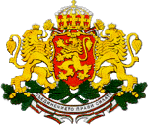 Посолство на Република България     Bulgarian tasavallan suurlähetystö embassy of the republic of bulgaria    Republiken Bulgariens ambassadЗАПОВЕД № 7/17.03.2020 г.Във връзка с обявяването от Световната здравна организация на пандемия при разпространението на вируса COVID-19, Препоръките на националния оперативния щаб за предотвратяване разпространението на COVID-19 в административните структури на страната и обявената извънредна ситуация от правителството на Р Финландия, на основание § 1а от Допълнителните разпоредби на Наредбата за административното обслужванеНАРЕЖДАМОт 18 март 2020 г. (сряда) до второ нареждане приемното време за граждани в Консулската служби да бъде: всеки работен ден от понеделник до петък включително от 10.00 до 11:00 ч.;Да се приемат само спешни и неотложни случаи, като например издаването на временни паспорти.Ще бъдат допускани посещения в Консулска служба само след предварително уговорена по телефона на посолството среща.  Телефоните за връзка в рамките на работното време – всеки работен ден от 9.00 до 17:00 ч. са: 00358 9 458 40 55 и 00358 9 458 40 35;В началото, в края и поне веднъж в рамките времето за работата с граждани на Консулска служба да се дезинфекцира пода и всички повърхности в помещението;За да се избегне смесване на потоците в района на посолството (двора и сградите) ще се допуска само по един потребител (заедно с неговите придружаващи);В приемната на Консулската служба гражданите ще се допускат само един по един (заедно с техните придружители);Препоръчва се на гражданите да стоят на разстояние поне един метър;Заплащането на услугите да става изключително с банкови карти или с банков превод по сметката на посолството.Настоящата заповед влиза в сила от 18 март 2020 г. и временно прекратява действието на заповед № 12 от 28 август 2016 г. и заповед № 6 от 16 март 2019 г.ПОСЛАНИК:МАРТИН ИВАНОВИзготвил: Елка Дончева, ЗКС